Od 11. 5. 2020 do 22. 5. 2020 – delo na daljavo   GOS 6. a, p   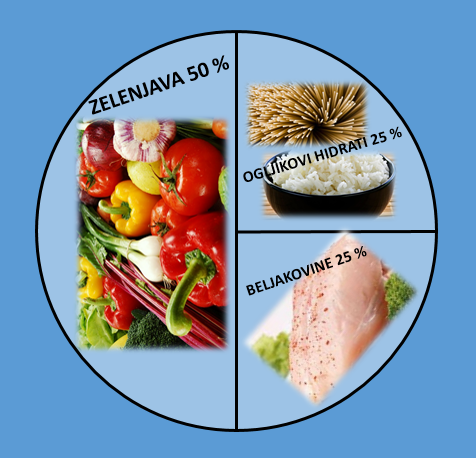 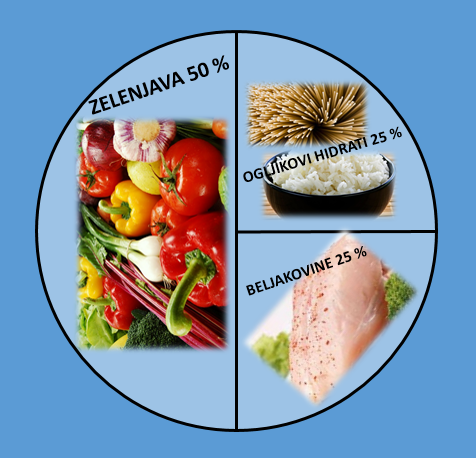 Tema:  ALI JE POMEMBNO KAJ JEM?V učbeniku GOS 6 na strani 54 in 57 preberi »ALI JE POMEMBNO KAJ JEM?«Pri proučevanju in usvajanju znanja si lahko pomagaš še s spletnimi stranmi:https://veskajjes.si/nasveti-in-novice/51-nasveti-za-zdravo-prehranjevanje/vem-kaj-jem - vem kaj jemhttps://ucilnice.arnes.si/pluginfile.php/1799184/mod_resource/content/2/JE%20POMEMBNO%2C%20KAJ%20JEM.pdf – je pomembno kaj jemhttps://prehrana.si/moja-prehrana/solarji-in-mladostniki - prehrana mladostnikov... https://aktivni.metropolitan.si/prehrana/zdrava-prehrana/zdrav-obrok-kaj-morate-upostevati-pri-pripravi/ - zdrav obrok…https://www.youtube.com/watch?v=NZQrb_mGgFA – ali je žvečilni gumi hrana     (kot zanimivost)DEL:V zvezek gos napiši naslov in odgovori na naslednja vprašanja:Ali prehrana vpliva na tvoje/naše zdravje?Koliko obrokov na dan moraš ali naj bi zaužil/a?Kaj in koliko naj ješ, da boš zdrav/a?Nariši »zdrav – prehranski krožnik« in na njem razporedi pravilno količino hranilnih snovi.Na strani 57 v učbeniku prepiši » povzetek«.DEL:po lastnem izboru pripravi eno jed (naj bo za kosilo ali večerjo), vendar to ne sme biti sladicapostopek priprave »dekumentiraj« - poslikajv zvezek gos napiši poročilo o tvoji pripravi jedi ali praktičnem deluVse skupaj pošlji na e - mail magdalena.penko-sajn@osagpostojna.si.